PRESENTACIÓNEs responsabilidad del titular de cada dependencia la expedición del Manual de Organización, por lo que se emite este manual que documenta la organización actual de la Dirección de Educación presentando de manera general la normatividad, estructura orgánica, organigrama, atribuciones, funciones, procedimientos y servicios que le permitan cumplir con los objetivos del Plan Municipal de Desarrollo.El presente Manual quedará al resguardo de la Dirección de Educación; las revisiones y actualizaciones se harán anualmente, de requerirse antes de lo señalado, se deberán solicitar a la Comisión Edilicia correspondiente con su respectiva justificación, previa autorización del Director General.MISIÓN Y VISIÓN DEL GOBIERNO MUNICIPAL DE JUANACATLÁN JALISCO Es muy importante el conocer, comprender y contribuir a que la misión y visión institucional se fortalezcan a través de cada uno de los Servidores Públicos, por lo que a continuación se presentan a fin de unificar nuestra esencia y compromiso con los ciudadanos.MISIÓNSer un Gobierno responsable y comprometido en la prestación de servicios públicos de calidad, seguridad y sustentabilidad de los recursos,  ofreciendo especial atención a los sectores más vulnerables de la población para mejorar su calidad de vida. Lo anterior, sin perder el sentido de calidez, y austeridad propias de un gobierno ciudadano.VISIÓNSer un municipio que brinde respeto y dignificación de las personas, que cuente con servicios públicos de calidad, con espacios públicos para el sano esparcimiento, con desarrollo armónico y sustentable, con seguridad para sus habitantes y que a su vez propicie una mejor calidad de vida.POLÍTICAS GENERALES DE USO DEL MANUAL DE ORGANIZACIÓN1. El Manual de Organización debe estar disponible para consulta del personal que labora en el Gobierno Municipal de Juanacatlán así como de la ciudadanía en general.2. El Funcionario de primer nivel y/o Director del área responsable de la elaboración y del contenido del manual es el encargado de difundir al personal interno el presente documento, así mismo en los casos en que se actualice el documento informarles oportunamente.3. El Manual de Organización es un documento oficial e institucional, el cual  debe presentar las firmas de autorización de los siguientes funcionarios:Presidente MunicipalSecretario GeneralDirector General al que pertenece la Dirección o Jefatura de Área4. El manual contiene un cuadro de control ubicado en la parte inferior del manual con las siguientes especificaciones:Fecha de elaboración:	Día, mes y año en que se elaboró la 1ª versión del manual. Para las áreas que lo elaboren por primera vez éste será el manual vigente.Fecha de actualización: 	Día, mes y año de la versión más reciente y vigente del manual para las áreas que lo actualicen.Número de actualización: 	Número consecutivo que representa las veces en que el manual se ha actualizado y que va en relación con el campo de “Fecha de actualización”.Código del manual:	Código asignado al Manual de Organización y representado por las iniciales (MO), seguidas de una referencia a la dirección ya sea nombre completo o abreviado (AAAAAA) a la que pertenece y finaliza con el año en el que se elaboró el documento (BBBB).Nota: 	En ausencia de los puntos 3 y 4 de este apartado, se considerará al documento en periodo de revisión y actualización y se considerará oficial a partir de que cuente con las firmas de autorización correspondientes.OBJETIVOS DEL MANUAL DE ORGANIZACIÓNEste Manual de Organización es un documento normativo e informativo, cuyos objetivos son:•	Capitalizar el conocimiento humano generado durante la presente administración.•	Mostrar la organización de la Dirección de Educación..•	Servir de marco de referencia y guía para llevar a cabo el trabajo diario de cada unidad, orientadas a la consecución de los objetivos de la dependencia además de contribuir a  la división del trabajo, capacitación y medición de su desempeño.•	Delimitar las responsabilidades y competencias de todas las áreas que componen la organización, para detectar omisiones y evitar duplicidad de funciones, que repercutan en el uso indebido de los recursos.•	Actuar como medio de información, comunicación y difusión para apoyar la inducción del personal de nuevo ingreso al contexto de la institución.•	Contribuir a fundamentar los programas de trabajo y presupuestos de las dependencias.•	Describir los procesos sustantivos de la Dirección de Educación, así como los procedimientos que lo conforman y sus operaciones en forma ordenada, secuencial y detallada.•	Implementar formalmente los métodos y técnicas de trabajo que deben seguirse para la realización de las actividades. •	Otorgar al servidor público una visión integral de sus funciones y responsabilidades operativas al ofrecerle la descripción del procedimiento en su conjunto, así como las interrelaciones de éste con otras unidades de trabajo para la realización de las funciones asignadas.•	Describir los servicios vitales de la Dirección de Educación, especificando sus características, requerimientos y estándares de calidad que contribuyan a garantizar a los usuarios la prestación de los servicios en tiempo y forma.ESTRUCTURA ORGÁNICADe acuerdo a lo establecido en el Artículo 158 del Reglamento Orgánico del Gobierno y la Administración Pública del Municipio de Juanacatlán Jalisco, para el cumplimiento de sus funciones y obligaciones quedó establecida la Dirección de Educación como parte de la Oficialía Mayor Administrativa.ORGANIGRAMAMAPA DEL MUNICIPIO Y CROQUIS DE UBICACIÓNMapa del Municipio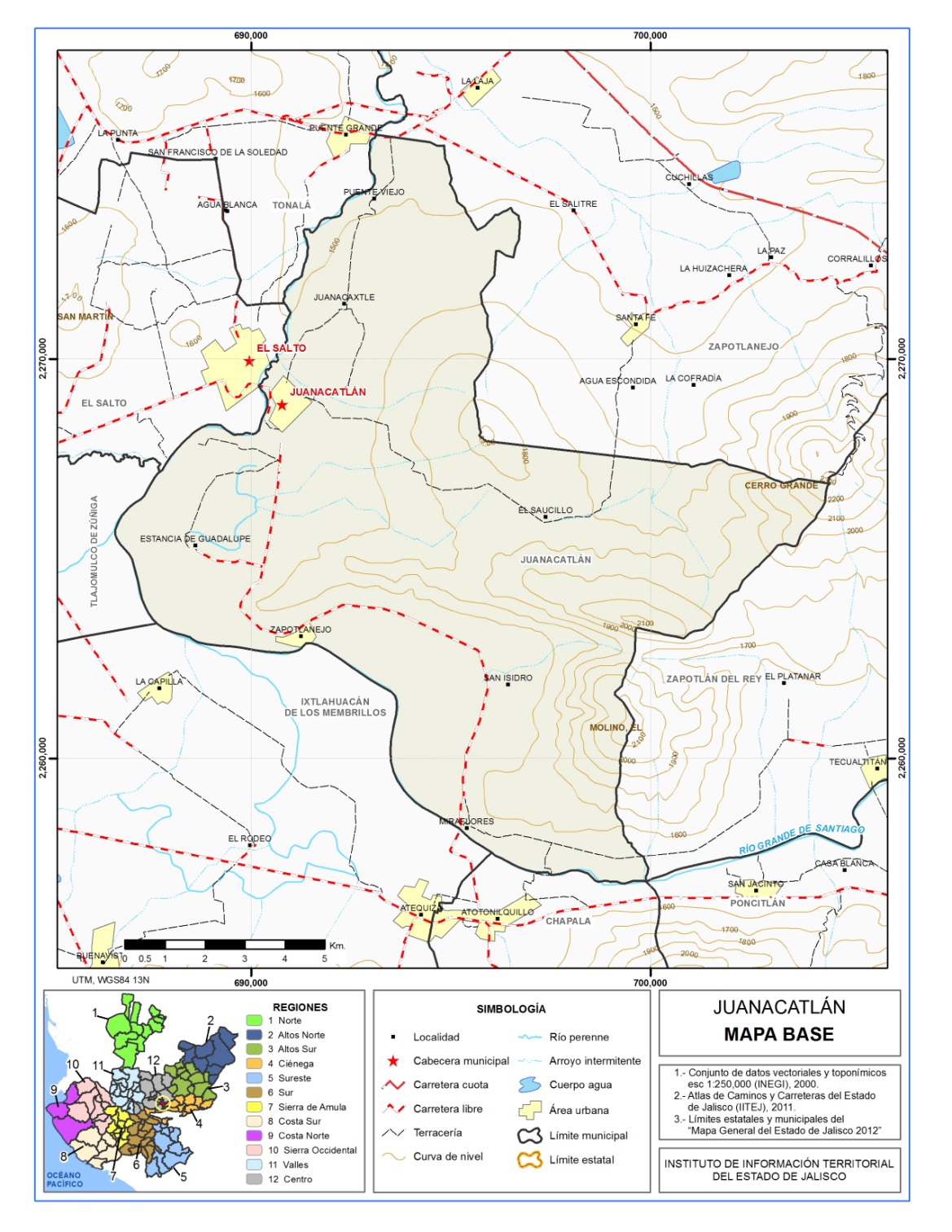 *Fuente: Instituto de Información Territorial del Estado de Jalisco, IITEJ; 2012Croquis de ubicación 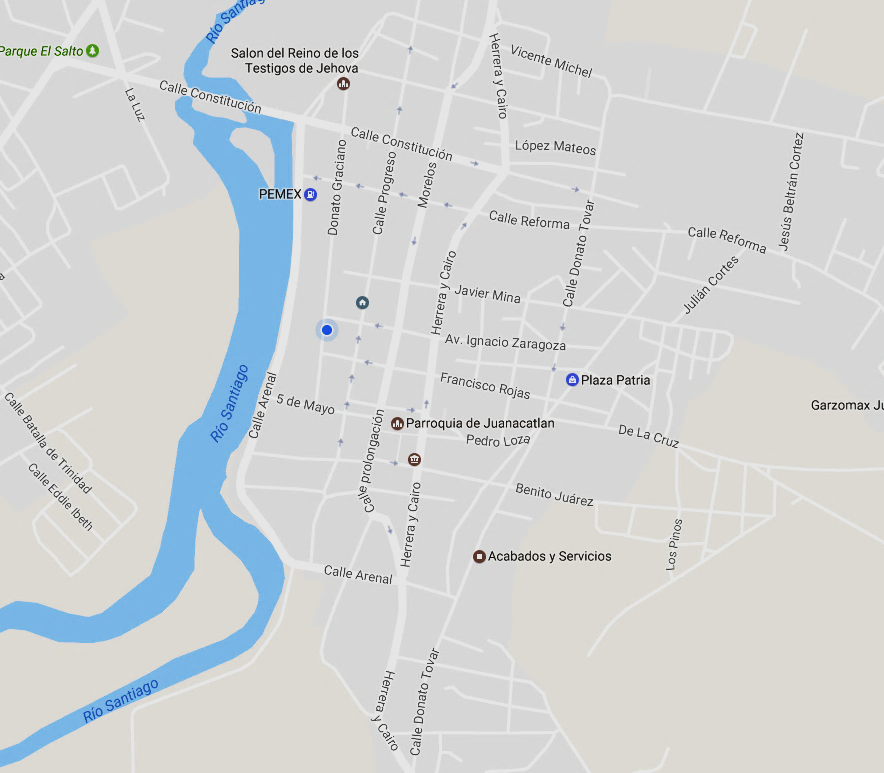 Dirección de la Dirección de EducaciónHerrea y Cairo #84, Juanacattlán, Jalisco. Ubicación: Planta baja. MARCO NORMATIVOConstitución Política de los Estados Unidos Mexicanos.Constitución Política del Estado de Jalisco.Ley de Gobierno y la Administración Pública Municipal del Estado de Jalisco.Ley para los Servidores Públicos del Estado de Jalisco y sus Municipios.Reglamento de Gobierno y Administración Pública Municipal de Juanacatlán, JaliscoLey  General de EducaciónLey de Educación del Estado de JaliscoATRIBUCIONESColaborar con los niveles y órganos de gobierno competentes, en el desarrollo de la educación en el Municipio para el cumplimiento de los fines establecidos en el artículo 3º de la Constitución Política de los Estados Unidos Mexicanos, así como la Ley general y estatal de educación; 91Promover el establecimiento de escuelas oficiales, públicas y privadas, así como de centros de educación para adultos y de educación especial, en el Municipio; Intervenir ante otras instancias de gobierno para la solución de los problemas educativos del Municipio; Las demás que le señalen como de su competencia las leyes, los ordenamientos municipales, y que acuerde el Ayuntamiento o el Presidente Municipal.OBJETIVOS Y FUNCIONES DE LAS UNIDADES ORGÁNICASDirección de EducaciónObjetivo General: Proporcionar a través de Convenios, el suministro de recursos a Instituciones Asistenciales Escuelas del Municipio, colaborando con los niveles de Gobierno competentes en el desarrollo de la Educación para el cumplimiento de  los fines establecidos en el Art. 3 de la Constitución Política Mexicana, así como promover el establecimiento de escuelas públicas, privadas y Centros de Educación para adultos en el Municipio, intervenir en la solución de problemáticas Escolares y gestionar la celebración de Convenios con Secretaria de Educación Pública.Funciones:Coadyuvar en la apertura y mejoramiento de los planteles escolares en beneficio de la Comunidad Educativa.Brindar apoyos a diferentes instituciones educativas del municipio tales como: transporte (viajes culturales y recreación), refrigerios (eventos cívicos culturales),  cuadrillas de personal para prestación de servicios generales.DESCRIPCIÓN DE LOS PUESTOSPara llevar a cabo sus funciones, la Dirección cuenta con los siguientes puestos autorizados para el área:Ficha técnica y descripción de los puestosSERVICIOSCatálogo de ServiciosServiciosPROCESOSModelo de ProcesosPOLÍTICAS DE LOS PROCESOS Y PROCEDIMIENTOSLas funciones y procedimientos que se realicen en la Dirección de Educación deberán de ajustarse al Reglamento de Gobierno y Administración Pública Municipal de Juanacatlán, Jalisco.Los tiempos incluidos en la sección “Descripciones narrativas de los procedimientos” sirven únicamente como referencia para guiar el proceso de trabajo de la Unidad Orgánica, por lo que no necesariamente representan los tiempos totales empleados en cada uno de los procedimientos.Tramitar en tiempo y forma con eficiencia, eficacia y trato digno a toda persona que solicite algún trámite a esta Dirección. Transparencia en la información de los programas que la Dirección de Educación maneja (gestión y otorgamiento de tramite). Dar seguimiento y respuesta a oficios de petición a esta Dirección. Todo proveedor deberá presentar a la Tesorería Municipal sus facturas, órdenes de compra y recibo de materiales con la firma del Director de Educación y sello, a fin de recibir su pago correspondiente.La carta compromiso de conformidad deberá firmarla el Director del Plantel con el sello del Plantel y el Visto bueno del Director de Educación. Para obtener el beneficio de la rehabilitación o mantenimiento de la escuela deberá hacerse por oficio firmada y sellada por el Director de la Escuela anexando credencial de elector (IFE). Gestionar ante secretaria de educación  la construcción de nuevos centros escolares  El Comité Participación social en Educación, debe estar integrado por el Presidente y Secretario de la Mesa Directiva, Director del Plantel Educativo y Director de Educación Municipal. El subsidio a escuelas para el pago del personal (maestros, intendentes, veladores), no es una atribución propia de la Dirección de Educación Municipal. En los procedimientos desarrollados en esta sección del manual el tiempo de respuesta es referencial y se incluyen para la optimización y mejora de los resultados.INVENTARIO GENERAL DE LOS PROCESOS Y PROCEDIMIENTOSDESCRIPCIONES NARRATIVASFORMATOS DE PROCEDIMIENTOS E INSTRUCTIVOSGLOSARIOAUTORIZACIONESEste Manual se utorizó mediante la sesión **** de cabildo celebrada con fecha de **********Fecha de autorización por cabildo: dd/mm/aaaaÁreaNombre del PuestoNúmero de puestosTipo de puestoTipo de puestoJornada en horasÁreaNombre del PuestoNúmero de puestosConfianzaBaseJornada en horasDirección de EducaciónDirector General1X30TotalesTotales110Datos del puesto:Datos del puesto:Datos del puesto:Datos del puesto:Datos del puesto:Datos del puesto:Datos del puesto:Datos del puesto:Datos del puesto:Nombre del puesto Nombre del puesto Nombre del puesto Nombre del puesto Nombre del puesto Director de EducaciónDirector de EducaciónDirector de EducaciónDirector de EducaciónTipo de plazaTipo de plazaTipo de plazaTipo de plazaTipo de plazaConfianzaConfianzaConfianzaConfianzaCorresponde al área deCorresponde al área deCorresponde al área deCorresponde al área deCorresponde al área deOficialía Mayor AdministrativaOficialía Mayor AdministrativaOficialía Mayor AdministrativaOficialía Mayor AdministrativaMisión del puesto:Misión del puesto:Misión del puesto:Misión del puesto:Misión del puesto:Misión del puesto:Misión del puesto:Misión del puesto:Misión del puesto:Brindar la atención necesaria a los planteles educativos del municipio, con la finalidad de mantener un nivel educativo de calidad para todos los Juanacatlenses.Brindar la atención necesaria a los planteles educativos del municipio, con la finalidad de mantener un nivel educativo de calidad para todos los Juanacatlenses.Brindar la atención necesaria a los planteles educativos del municipio, con la finalidad de mantener un nivel educativo de calidad para todos los Juanacatlenses.Brindar la atención necesaria a los planteles educativos del municipio, con la finalidad de mantener un nivel educativo de calidad para todos los Juanacatlenses.Brindar la atención necesaria a los planteles educativos del municipio, con la finalidad de mantener un nivel educativo de calidad para todos los Juanacatlenses.Brindar la atención necesaria a los planteles educativos del municipio, con la finalidad de mantener un nivel educativo de calidad para todos los Juanacatlenses.Brindar la atención necesaria a los planteles educativos del municipio, con la finalidad de mantener un nivel educativo de calidad para todos los Juanacatlenses.Brindar la atención necesaria a los planteles educativos del municipio, con la finalidad de mantener un nivel educativo de calidad para todos los Juanacatlenses.Brindar la atención necesaria a los planteles educativos del municipio, con la finalidad de mantener un nivel educativo de calidad para todos los Juanacatlenses.Funciones sustantivas:Funciones sustantivas:Funciones sustantivas:Funciones sustantivas:Funciones sustantivas:Funciones sustantivas:Funciones sustantivas:Funciones sustantivas:Funciones sustantivas:#Principales actividades que realizaPrincipales actividades que realizaPrincipales actividades que realizaPrincipales actividades que realizaPrincipales actividades que realizaPrincipales actividades que realizaPrincipales actividades que realizaPrincipales actividades que realiza1Coordinar, previo acuerdo con el Presidente Municipal las labores que se Gestionan dentro de la Dirección de Educación Coordinar, previo acuerdo con el Presidente Municipal las labores que se Gestionan dentro de la Dirección de Educación Coordinar, previo acuerdo con el Presidente Municipal las labores que se Gestionan dentro de la Dirección de Educación Coordinar, previo acuerdo con el Presidente Municipal las labores que se Gestionan dentro de la Dirección de Educación Coordinar, previo acuerdo con el Presidente Municipal las labores que se Gestionan dentro de la Dirección de Educación Coordinar, previo acuerdo con el Presidente Municipal las labores que se Gestionan dentro de la Dirección de Educación Coordinar, previo acuerdo con el Presidente Municipal las labores que se Gestionan dentro de la Dirección de Educación Coordinar, previo acuerdo con el Presidente Municipal las labores que se Gestionan dentro de la Dirección de Educación 2Dirigir y Organizar la tramitología que se realiza en la Dirección Educación Dirigir y Organizar la tramitología que se realiza en la Dirección Educación Dirigir y Organizar la tramitología que se realiza en la Dirección Educación Dirigir y Organizar la tramitología que se realiza en la Dirección Educación Dirigir y Organizar la tramitología que se realiza en la Dirección Educación Dirigir y Organizar la tramitología que se realiza en la Dirección Educación Dirigir y Organizar la tramitología que se realiza en la Dirección Educación Dirigir y Organizar la tramitología que se realiza en la Dirección Educación 3Promover los apoyos que se brindan dentro del Municipio para estudiantes Promover los apoyos que se brindan dentro del Municipio para estudiantes Promover los apoyos que se brindan dentro del Municipio para estudiantes Promover los apoyos que se brindan dentro del Municipio para estudiantes Promover los apoyos que se brindan dentro del Municipio para estudiantes Promover los apoyos que se brindan dentro del Municipio para estudiantes Promover los apoyos que se brindan dentro del Municipio para estudiantes Promover los apoyos que se brindan dentro del Municipio para estudiantes 4Organizar, Informar y dar seguimiento a los apoyos que otorga Gobierno Federal Organizar, Informar y dar seguimiento a los apoyos que otorga Gobierno Federal Organizar, Informar y dar seguimiento a los apoyos que otorga Gobierno Federal Organizar, Informar y dar seguimiento a los apoyos que otorga Gobierno Federal Organizar, Informar y dar seguimiento a los apoyos que otorga Gobierno Federal Organizar, Informar y dar seguimiento a los apoyos que otorga Gobierno Federal Organizar, Informar y dar seguimiento a los apoyos que otorga Gobierno Federal Organizar, Informar y dar seguimiento a los apoyos que otorga Gobierno Federal 5Colaborar y realizar trámites con los diferentes Niveles de Educación para la ampliación de Planteles dentro del Municipio Colaborar y realizar trámites con los diferentes Niveles de Educación para la ampliación de Planteles dentro del Municipio Colaborar y realizar trámites con los diferentes Niveles de Educación para la ampliación de Planteles dentro del Municipio Colaborar y realizar trámites con los diferentes Niveles de Educación para la ampliación de Planteles dentro del Municipio Colaborar y realizar trámites con los diferentes Niveles de Educación para la ampliación de Planteles dentro del Municipio Colaborar y realizar trámites con los diferentes Niveles de Educación para la ampliación de Planteles dentro del Municipio Colaborar y realizar trámites con los diferentes Niveles de Educación para la ampliación de Planteles dentro del Municipio Colaborar y realizar trámites con los diferentes Niveles de Educación para la ampliación de Planteles dentro del Municipio 6Coordinar, previo acuerdo con el Presidente Municipal las labores que se Gestionan dentro de la Dirección de Educación Coordinar, previo acuerdo con el Presidente Municipal las labores que se Gestionan dentro de la Dirección de Educación Coordinar, previo acuerdo con el Presidente Municipal las labores que se Gestionan dentro de la Dirección de Educación Coordinar, previo acuerdo con el Presidente Municipal las labores que se Gestionan dentro de la Dirección de Educación Coordinar, previo acuerdo con el Presidente Municipal las labores que se Gestionan dentro de la Dirección de Educación Coordinar, previo acuerdo con el Presidente Municipal las labores que se Gestionan dentro de la Dirección de Educación Coordinar, previo acuerdo con el Presidente Municipal las labores que se Gestionan dentro de la Dirección de Educación Coordinar, previo acuerdo con el Presidente Municipal las labores que se Gestionan dentro de la Dirección de Educación 7Dirigir y Organizar la tramitología que se realiza en la Dirección Educación Dirigir y Organizar la tramitología que se realiza en la Dirección Educación Dirigir y Organizar la tramitología que se realiza en la Dirección Educación Dirigir y Organizar la tramitología que se realiza en la Dirección Educación Dirigir y Organizar la tramitología que se realiza en la Dirección Educación Dirigir y Organizar la tramitología que se realiza en la Dirección Educación Dirigir y Organizar la tramitología que se realiza en la Dirección Educación Dirigir y Organizar la tramitología que se realiza en la Dirección Educación Relación OrganizacionalRelación OrganizacionalRelación OrganizacionalRelación OrganizacionalRelación OrganizacionalRelación OrganizacionalRelación OrganizacionalRelación OrganizacionalRelación OrganizacionalPuesto al que reportaPuesto al que reportaPuesto al que reportaPuesto al que reportaOficialía Mayor AdministrativaNúmero de personas a su cargoNúmero de personas a su cargoNúmero de personas a su cargo0Personal de confianza a su cargo Personal de confianza a su cargo Personal de confianza a su cargo Personal de confianza a su cargo 0Personal sindicalizado a su cargo Personal sindicalizado a su cargo Personal sindicalizado a su cargo 0Relaciones internasRelaciones internasRelaciones internasRelaciones internasDirección de Cultura, Instituto de la Mujer, Instituto de la Juventud, Desarrollo Social, Sindicatura, Oficialía Mayor, Secretaría General.Dirección de Cultura, Instituto de la Mujer, Instituto de la Juventud, Desarrollo Social, Sindicatura, Oficialía Mayor, Secretaría General.Dirección de Cultura, Instituto de la Mujer, Instituto de la Juventud, Desarrollo Social, Sindicatura, Oficialía Mayor, Secretaría General.Dirección de Cultura, Instituto de la Mujer, Instituto de la Juventud, Desarrollo Social, Sindicatura, Oficialía Mayor, Secretaría General.Dirección de Cultura, Instituto de la Mujer, Instituto de la Juventud, Desarrollo Social, Sindicatura, Oficialía Mayor, Secretaría General.Relaciones externasRelaciones externasRelaciones externasRelaciones externasSecretaría de Educación Pública, Escuelas de Educación Básica Municipal.Secretaría de Educación Pública, Escuelas de Educación Básica Municipal.Secretaría de Educación Pública, Escuelas de Educación Básica Municipal.Secretaría de Educación Pública, Escuelas de Educación Básica Municipal.Secretaría de Educación Pública, Escuelas de Educación Básica Municipal.Perfil del puesto:Perfil del puesto:Perfil del puesto:Perfil del puesto:Perfil del puesto:Perfil del puesto:Perfil del puesto:Perfil del puesto:Perfil del puesto:Rango de edadRango de edadRango de edadRango de edad25-50EscolaridadEscolaridadLicenciatura	Licenciatura	EspecialidadEspecialidadGéneroGéneroMasculinoMasculinoFemeninoIndistintoXExperiencia Previa:Experiencia Previa:Experiencia Previa:Experiencia Previa:Experiencia Previa:Experiencia Previa:Experiencia Previa:Experiencia Previa:Experiencia Previa:TiempoTiempoTiempo1 año1 año1 año1 año1 año1 año¿En qué puestos?¿En qué puestos?¿En qué puestos?Docencia, Proyectos de Investigación, Evaluación de Programas Educativos, etc.Docencia, Proyectos de Investigación, Evaluación de Programas Educativos, etc.Docencia, Proyectos de Investigación, Evaluación de Programas Educativos, etc.Docencia, Proyectos de Investigación, Evaluación de Programas Educativos, etc.Docencia, Proyectos de Investigación, Evaluación de Programas Educativos, etc.Docencia, Proyectos de Investigación, Evaluación de Programas Educativos, etc.Servicios y TrámitesPáginaGestión de nuevos planteles educativos y apertura de nuevos turnos13Rehabilitación y Mantenimiento de Escuelas en el Municipio de Juanacatlán15Apoyo en eventos sociales, cívicos, culturales, recreativos y deportivos en escuelas públicas.16Nombre del Servicio o Tramite:Gestión de nuevos planteles educativos y apertura de nuevos turnosGestión de nuevos planteles educativos y apertura de nuevos turnosOficina responsable:Oficina responsable:Días y Horario de atención:Dirección de EducaciónDirección de EducaciónLunes a Viernes de 9:00 a 15:00 horasDomicilio:Domicilio:Teléfono:Herrera y Cairo #84 Juanacatlán JaliscoHerrera y Cairo #84 Juanacatlán Jalisco33 37 32 30 67Objetivo del servicio:Objetivo del servicio:Dirigido a:Realizar la apertura de nuevos planteles educativos o turnos, para reducir los índices de demanda en el municipio.Realizar la apertura de nuevos planteles educativos o turnos, para reducir los índices de demanda en el municipio.Planteles EducativosRequisitos:Requisitos:Requisitos:Recibe oficio de petición de nuevo plantel, por parte de autoridades educativas y ciudadanos.Captura la petición, solicitud (localidad, población que demanda la apertura del nuevo plantel, terrenos en donación, etc.)Realiza un estudio de factibilidad.Se lleva a sesión de cabildo.Remite oficio con copia de estudio (factibilidad de la SEJ).Recibe respuesta de la SEJ mediante oficio.Realizan  convenios con las instancias involucradas.Notifica el resolutivo a los solicitantes.Se iniciará la obra del nuevo plantel.Entrega de obra.Recibe la obra.Recibe oficio de petición de nuevo plantel, por parte de autoridades educativas y ciudadanos.Captura la petición, solicitud (localidad, población que demanda la apertura del nuevo plantel, terrenos en donación, etc.)Realiza un estudio de factibilidad.Se lleva a sesión de cabildo.Remite oficio con copia de estudio (factibilidad de la SEJ).Recibe respuesta de la SEJ mediante oficio.Realizan  convenios con las instancias involucradas.Notifica el resolutivo a los solicitantes.Se iniciará la obra del nuevo plantel.Entrega de obra.Recibe la obra.Recibe oficio de petición de nuevo plantel, por parte de autoridades educativas y ciudadanos.Captura la petición, solicitud (localidad, población que demanda la apertura del nuevo plantel, terrenos en donación, etc.)Realiza un estudio de factibilidad.Se lleva a sesión de cabildo.Remite oficio con copia de estudio (factibilidad de la SEJ).Recibe respuesta de la SEJ mediante oficio.Realizan  convenios con las instancias involucradas.Notifica el resolutivo a los solicitantes.Se iniciará la obra del nuevo plantel.Entrega de obra.Recibe la obra.Procedimiento a seguir por el ciudadano para obtener el servicio solicitadoProcedimiento a seguir por el ciudadano para obtener el servicio solicitadoProcedimiento a seguir por el ciudadano para obtener el servicio solicitadoSe cumplan con las normas establecidas para este proceso.Los tiempos establecidos sean respetados.Que el personal que participe en el presente procedimiento  cumpla con la normatividad establecida.Las funciones y procedimientos que se realicen en la Dirección de Educación Municipal deberán de ajustarse al Reglamento de Gobierno y Administración Pública Municipal de Juanacatlán, Jalisco.Para proceder con la construcción del nuevo centro escolar, el terreno debe de tener la extensión requerida por la Secretaría de Educación Jalisco. El lugar donde se realizará la construcción del nuevo centro escolar debe de tener una gran demanda de la comunidad.Se cumplan con las normas establecidas para este proceso.Los tiempos establecidos sean respetados.Que el personal que participe en el presente procedimiento  cumpla con la normatividad establecida.Las funciones y procedimientos que se realicen en la Dirección de Educación Municipal deberán de ajustarse al Reglamento de Gobierno y Administración Pública Municipal de Juanacatlán, Jalisco.Para proceder con la construcción del nuevo centro escolar, el terreno debe de tener la extensión requerida por la Secretaría de Educación Jalisco. El lugar donde se realizará la construcción del nuevo centro escolar debe de tener una gran demanda de la comunidad.Se cumplan con las normas establecidas para este proceso.Los tiempos establecidos sean respetados.Que el personal que participe en el presente procedimiento  cumpla con la normatividad establecida.Las funciones y procedimientos que se realicen en la Dirección de Educación Municipal deberán de ajustarse al Reglamento de Gobierno y Administración Pública Municipal de Juanacatlán, Jalisco.Para proceder con la construcción del nuevo centro escolar, el terreno debe de tener la extensión requerida por la Secretaría de Educación Jalisco. El lugar donde se realizará la construcción del nuevo centro escolar debe de tener una gran demanda de la comunidad.Tiempo de respuesta:Costo:Forma de Pago:IndefinidoDocumento o comprobante a obtenerVigencia del Documento:Área de Pago:Políticas:Políticas:Políticas:Leyes, reglamentos y demás normas que le aplican:Leyes, reglamentos y demás normas que le aplican:Leyes, reglamentos y demás normas que le aplican:Reglamento de Gobierno y Administración Pública Municipal de Juanacatlán, JaliscoLey  General de EducaciónLey de Educación del Estado de JaliscoReglamento de Gobierno y Administración Pública Municipal de Juanacatlán, JaliscoLey  General de EducaciónLey de Educación del Estado de JaliscoReglamento de Gobierno y Administración Pública Municipal de Juanacatlán, JaliscoLey  General de EducaciónLey de Educación del Estado de JaliscoNombre del Servicio o Tramite:Rehabilitación y Mantenimiento de Escuelas en el Municipio de JuanacatlánRehabilitación y Mantenimiento de Escuelas en el Municipio de JuanacatlánOficina responsable:Oficina responsable:Días y Horario de atención:Dirección de EducaciónDirección de EducaciónLunes a Viernes de 9:00 a 3:00 p.m.Domicilio:Domicilio:Teléfono:Herrera y Cairo #84Herrera y Cairo #8437-32-30-67Objetivo del servicio:Objetivo del servicio:Dirigido a:Ofrecer servicios básicos oportunos  para la  operación eficiente de los  planteles escolares del municipio.Ofrecer servicios básicos oportunos  para la  operación eficiente de los  planteles escolares del municipio.Planteles Educativos del municipioRequisitos:Requisitos:Requisitos:Para obtener el beneficio de la rehabilitación o mantenimiento de la escuela deberá hacerse por oficio firmada y sellada por el Director de la Escuela anexando credencial de elector (IFE). Para  la construcción de  nuevos centro escolares (Solo gestión ante secretaria de Educación Jalisco, ya que el municipio no tiene la facultad de construir nuevas escuelas.)Si se tienen escuelas cercanas al lugar que solventen la demanda escolar, no  procede. El lugar donde se realizará la construcción del nuevo centro escolar debe de tener una gran demanda de la comunidad. El Comité Escolar debe estar integrado por el Presidente y Secretario de la Mesa Directiva, Director del Plantel Educativo y Director de Educación Municipal. Se cumplan con las normas establecidas para este proceso.Los tiempos establecidos sean respetados.Que el personal que participe en el presente procedimiento  cumpla con la normatividad establecidaPara obtener el beneficio de la rehabilitación o mantenimiento de la escuela deberá hacerse por oficio firmada y sellada por el Director de la Escuela anexando credencial de elector (IFE). Para  la construcción de  nuevos centro escolares (Solo gestión ante secretaria de Educación Jalisco, ya que el municipio no tiene la facultad de construir nuevas escuelas.)Si se tienen escuelas cercanas al lugar que solventen la demanda escolar, no  procede. El lugar donde se realizará la construcción del nuevo centro escolar debe de tener una gran demanda de la comunidad. El Comité Escolar debe estar integrado por el Presidente y Secretario de la Mesa Directiva, Director del Plantel Educativo y Director de Educación Municipal. Se cumplan con las normas establecidas para este proceso.Los tiempos establecidos sean respetados.Que el personal que participe en el presente procedimiento  cumpla con la normatividad establecidaPara obtener el beneficio de la rehabilitación o mantenimiento de la escuela deberá hacerse por oficio firmada y sellada por el Director de la Escuela anexando credencial de elector (IFE). Para  la construcción de  nuevos centro escolares (Solo gestión ante secretaria de Educación Jalisco, ya que el municipio no tiene la facultad de construir nuevas escuelas.)Si se tienen escuelas cercanas al lugar que solventen la demanda escolar, no  procede. El lugar donde se realizará la construcción del nuevo centro escolar debe de tener una gran demanda de la comunidad. El Comité Escolar debe estar integrado por el Presidente y Secretario de la Mesa Directiva, Director del Plantel Educativo y Director de Educación Municipal. Se cumplan con las normas establecidas para este proceso.Los tiempos establecidos sean respetados.Que el personal que participe en el presente procedimiento  cumpla con la normatividad establecidaProcedimiento a seguir por el ciudadano para obtener el servicio solicitadoProcedimiento a seguir por el ciudadano para obtener el servicio solicitadoProcedimiento a seguir por el ciudadano para obtener el servicio solicitadoTiempo de respuesta:Costo:Forma de Pago:10-20 díasDocumento o comprobante a obtenerVigencia del Documento:Área de Pago:Políticas:Políticas:Políticas:Leyes, reglamentos y demás normas que le aplican:Leyes, reglamentos y demás normas que le aplican:Leyes, reglamentos y demás normas que le aplican:Reglamento de Gobierno y Administración Pública Municipal de Juanacatlán, JaliscoLey  General de EducaciónLey de Educación del Estado de JaliscoReglamento de Gobierno y Administración Pública Municipal de Juanacatlán, JaliscoLey  General de EducaciónLey de Educación del Estado de JaliscoReglamento de Gobierno y Administración Pública Municipal de Juanacatlán, JaliscoLey  General de EducaciónLey de Educación del Estado de JaliscoNombre del Servicio o Tramite:Apoyo en eventos sociales, cívicos, culturales, recreativos y deportivos en escuelas públicas.Apoyo en eventos sociales, cívicos, culturales, recreativos y deportivos en escuelas públicas.Oficina responsable:Oficina responsable:Días y Horario de atención:Dirección de EducaciónDirección de EducaciónLunes a Viernes de 9:00 a 3:00 p.m.Domicilio:Domicilio:Teléfono:Herrera y Cairo #84Herrera y Cairo #8437-32-30-67Objetivo del servicio:Objetivo del servicio:Dirigido a:Coadyuvar en la prestación de servicios con fines educativos en las escuelas del municipio.Coadyuvar en la prestación de servicios con fines educativos en las escuelas del municipio.Planteles Educativos del municipioRequisitos:Requisitos:Requisitos:Presentar la solicitud por escrito, firmada por el director de la escuela correspondiente.Presentar la solicitud por escrito, firmada por el director de la escuela correspondiente.Presentar la solicitud por escrito, firmada por el director de la escuela correspondiente.Procedimiento a seguir por el ciudadano para obtener el servicio solicitadoProcedimiento a seguir por el ciudadano para obtener el servicio solicitadoProcedimiento a seguir por el ciudadano para obtener el servicio solicitadoTiempo de respuesta:Costo:Forma de Pago:10-20 días	Documento o comprobante a obtenerVigencia del Documento:Área de Pago:Políticas:Políticas:Políticas:Se cumplan con las normas establecidas para este proceso Los tiempos establecidos sean respetadosQue el personal que participe en el presente procedimiento  cumpla con la normatividad establecidaSe cumplan con las normas establecidas para este proceso Los tiempos establecidos sean respetadosQue el personal que participe en el presente procedimiento  cumpla con la normatividad establecidaSe cumplan con las normas establecidas para este proceso Los tiempos establecidos sean respetadosQue el personal que participe en el presente procedimiento  cumpla con la normatividad establecidaLeyes, reglamentos y demás normas que le aplican:Leyes, reglamentos y demás normas que le aplican:Leyes, reglamentos y demás normas que le aplican:Reglamento de Gobierno y Administración Pública Municipal de Juanacatlán, JaliscoLey  General de EducaciónLey de Educación del Estado de JaliscoReglamento de Gobierno y Administración Pública Municipal de Juanacatlán, JaliscoLey  General de EducaciónLey de Educación del Estado de JaliscoReglamento de Gobierno y Administración Pública Municipal de Juanacatlán, JaliscoLey  General de EducaciónLey de Educación del Estado de JaliscoProcedimientoPáginaApertura de Planteles y nuevos turnos en el Municipio.20Rehabilitación y mantenimiento de escuelas en el Municipio de Juanacatlán21Apoyo en eventos sociales, cívicos, culturales, recreativos y deportivos en escuelas públicas.22Nombre del procesoNombre del procesoGestión de Infraestructura EducativaGestión de Infraestructura EducativaGestión de Infraestructura EducativaGestión de Infraestructura EducativaGestión de Infraestructura EducativaGestión de Infraestructura EducativaNombre del ProcedimientoNombre del ProcedimientoRehabilitación y Mantenimiento de Escuelas en el Municipio de JuanacatlánRehabilitación y Mantenimiento de Escuelas en el Municipio de JuanacatlánRehabilitación y Mantenimiento de Escuelas en el Municipio de JuanacatlánRehabilitación y Mantenimiento de Escuelas en el Municipio de JuanacatlánRehabilitación y Mantenimiento de Escuelas en el Municipio de JuanacatlánRehabilitación y Mantenimiento de Escuelas en el Municipio de JuanacatlánObjetivo y alcance del Proceso, Procedimiento o InstructivoObjetivo y alcance del Proceso, Procedimiento o InstructivoRehabilitar y contribuir al mantenimiento en las escuelas del municipio de JuanacatlánRehabilitar y contribuir al mantenimiento en las escuelas del municipio de JuanacatlánRehabilitar y contribuir al mantenimiento en las escuelas del municipio de JuanacatlánRehabilitar y contribuir al mantenimiento en las escuelas del municipio de JuanacatlánRehabilitar y contribuir al mantenimiento en las escuelas del municipio de JuanacatlánRehabilitar y contribuir al mantenimiento en las escuelas del municipio de JuanacatlánDependencia, Dirección General o CoordinaciónDependencia, Dirección General o CoordinaciónDirección de EducaciónDirección de EducaciónDirección de EducaciónDirección de EducaciónDirección de EducaciónDirección de EducaciónDirección de Área responsable del ProcedimientoDirección de Área responsable del ProcedimientoDirección de EducaciónDirección de EducaciónDirección de EducaciónDirección de EducaciónDirección de EducaciónDirección de EducaciónClave de Responsable de actividadClave de Responsable de actividadA: DirectorA: DirectorA: DirectorA: DirectorA: DirectorA: DirectorNo.Descripción de la ActividadClave de Responsable de ActividadClave de Responsable de ActividadTiempo(dd/hh/mm)Tiempo(dd/hh/mm)Tiempo(dd/hh/mm)Formato o Instructivo utilizadoNo.Descripción de la ActividadABTiempo(dd/hh/mm)Tiempo(dd/hh/mm)Tiempo(dd/hh/mm)Formato o Instructivo utilizado1Se recibe oficio solicitud de necesidades por parte de autoridades educativas y ciudadanos.X00/00/0300/00/0300/00/032Visitas al plantel para revisión.X01/00/0001/00/0001/00/003Autorización del proyecto.X05/00/0005/00/0005/00/004Se convoca a licitación de obra.X03/00/0003/00/0003/00/005Supervisión de obra.X03/00/0003/00/0003/00/006Recepción de obras terminadas.X01/00/0001/00/0001/00/007Entrega de obras terminadas.X01/00/0001/00/0001/00/00Tiempo total del procedimientoTiempo total del procedimientoTiempo total del procedimientoTiempo total del procedimientoddhhmmTiempo total del procedimientoTiempo total del procedimientoTiempo total del procedimientoTiempo total del procedimiento860005Políticas del procedimiento o InstructivoPolíticas del procedimiento o InstructivoPara obtener el beneficio de la rehabilitación o mantenimiento de la escuela deberá hacerse por oficio firmada y sellada por el Director de la Escuela anexando credencial de elector (IFE).  El Comité Escolar debe estar integrado por el Presidente y Secretario de la Mesa Directiva, Director del Plantel Educativo y Director de Educación Municipal. Se cumplan con las normas establecidas para este proceso.Los tiempos establecidos sean respetados.Que el personal que participe en el presente procedimiento  cumpla con la normatividad establecidaPara obtener el beneficio de la rehabilitación o mantenimiento de la escuela deberá hacerse por oficio firmada y sellada por el Director de la Escuela anexando credencial de elector (IFE).  El Comité Escolar debe estar integrado por el Presidente y Secretario de la Mesa Directiva, Director del Plantel Educativo y Director de Educación Municipal. Se cumplan con las normas establecidas para este proceso.Los tiempos establecidos sean respetados.Que el personal que participe en el presente procedimiento  cumpla con la normatividad establecidaPara obtener el beneficio de la rehabilitación o mantenimiento de la escuela deberá hacerse por oficio firmada y sellada por el Director de la Escuela anexando credencial de elector (IFE).  El Comité Escolar debe estar integrado por el Presidente y Secretario de la Mesa Directiva, Director del Plantel Educativo y Director de Educación Municipal. Se cumplan con las normas establecidas para este proceso.Los tiempos establecidos sean respetados.Que el personal que participe en el presente procedimiento  cumpla con la normatividad establecidaPara obtener el beneficio de la rehabilitación o mantenimiento de la escuela deberá hacerse por oficio firmada y sellada por el Director de la Escuela anexando credencial de elector (IFE).  El Comité Escolar debe estar integrado por el Presidente y Secretario de la Mesa Directiva, Director del Plantel Educativo y Director de Educación Municipal. Se cumplan con las normas establecidas para este proceso.Los tiempos establecidos sean respetados.Que el personal que participe en el presente procedimiento  cumpla con la normatividad establecidaPara obtener el beneficio de la rehabilitación o mantenimiento de la escuela deberá hacerse por oficio firmada y sellada por el Director de la Escuela anexando credencial de elector (IFE).  El Comité Escolar debe estar integrado por el Presidente y Secretario de la Mesa Directiva, Director del Plantel Educativo y Director de Educación Municipal. Se cumplan con las normas establecidas para este proceso.Los tiempos establecidos sean respetados.Que el personal que participe en el presente procedimiento  cumpla con la normatividad establecidaPara obtener el beneficio de la rehabilitación o mantenimiento de la escuela deberá hacerse por oficio firmada y sellada por el Director de la Escuela anexando credencial de elector (IFE).  El Comité Escolar debe estar integrado por el Presidente y Secretario de la Mesa Directiva, Director del Plantel Educativo y Director de Educación Municipal. Se cumplan con las normas establecidas para este proceso.Los tiempos establecidos sean respetados.Que el personal que participe en el presente procedimiento  cumpla con la normatividad establecidaResultados Esperados.Resultados Esperados.Atención al 100% de las solicitudes para rehabilitación y mantenimiento de escuelas en el MunicipioAtención al 100% de las solicitudes para rehabilitación y mantenimiento de escuelas en el MunicipioAtención al 100% de las solicitudes para rehabilitación y mantenimiento de escuelas en el MunicipioAtención al 100% de las solicitudes para rehabilitación y mantenimiento de escuelas en el MunicipioAtención al 100% de las solicitudes para rehabilitación y mantenimiento de escuelas en el MunicipioAtención al 100% de las solicitudes para rehabilitación y mantenimiento de escuelas en el MunicipioIndicadores del Proceso.Indicadores del Proceso.Indicadores de Éxito.Indicadores de Éxito.Documentos de Referencia.Documentos de Referencia.Nombre del procesoNombre del procesoApoyo InstitucionalApoyo InstitucionalApoyo InstitucionalApoyo InstitucionalApoyo InstitucionalApoyo InstitucionalNombre del ProcedimientoNombre del ProcedimientoApoyo en eventos sociales, cívicos, culturales, recreativos y deportivos en escuelas públicas.Apoyo en eventos sociales, cívicos, culturales, recreativos y deportivos en escuelas públicas.Apoyo en eventos sociales, cívicos, culturales, recreativos y deportivos en escuelas públicas.Apoyo en eventos sociales, cívicos, culturales, recreativos y deportivos en escuelas públicas.Apoyo en eventos sociales, cívicos, culturales, recreativos y deportivos en escuelas públicas.Apoyo en eventos sociales, cívicos, culturales, recreativos y deportivos en escuelas públicas.Objetivo y alcance del Proceso, Procedimiento o InstructivoObjetivo y alcance del Proceso, Procedimiento o InstructivoRehabilitar y contribuir al mantenimiento en las escuelas del municipio de JuanacatlánRehabilitar y contribuir al mantenimiento en las escuelas del municipio de JuanacatlánRehabilitar y contribuir al mantenimiento en las escuelas del municipio de JuanacatlánRehabilitar y contribuir al mantenimiento en las escuelas del municipio de JuanacatlánRehabilitar y contribuir al mantenimiento en las escuelas del municipio de JuanacatlánRehabilitar y contribuir al mantenimiento en las escuelas del municipio de JuanacatlánDependencia, Dirección General o CoordinaciónDependencia, Dirección General o CoordinaciónDirección de EducaciónDirección de EducaciónDirección de EducaciónDirección de EducaciónDirección de EducaciónDirección de EducaciónDirección de Área responsable del ProcedimientoDirección de Área responsable del ProcedimientoDirección de EducaciónDirección de EducaciónDirección de EducaciónDirección de EducaciónDirección de EducaciónDirección de EducaciónClave de Responsable de actividadClave de Responsable de actividadA: DirectorA: DirectorA: DirectorA: DirectorA: DirectorA: DirectorNo.Descripción de la ActividadClave de Responsable de ActividadClave de Responsable de ActividadTiempo(dd/hh/mm)Tiempo(dd/hh/mm)Tiempo(dd/hh/mm)Formato o Instructivo utilizadoNo.Descripción de la ActividadABTiempo(dd/hh/mm)Tiempo(dd/hh/mm)Tiempo(dd/hh/mm)Formato o Instructivo utilizado1Recepción de Oficio de peticiónX00/00/1000/00/1000/00/102Evaluación para apoyo institucionalX01/00/0001/00/0001/00/003Brindar el Apoyo Institucional X10/00/0010/00/0010/00/00Tiempo total del procedimientoTiempo total del procedimientoTiempo total del procedimientoTiempo total del procedimientoddhhmmTiempo total del procedimientoTiempo total del procedimientoTiempo total del procedimientoTiempo total del procedimiento110010Políticas del procedimiento o InstructivoPolíticas del procedimiento o InstructivoPara obtener el beneficio de la rehabilitación o mantenimiento de la escuela deberá hacerse por oficio firmada y sellada por el Director de la Escuela anexando credencial de elector (IFE). Para obtener el beneficio de la rehabilitación o mantenimiento de la escuela deberá hacerse por oficio firmada y sellada por el Director de la Escuela anexando credencial de elector (IFE). Para obtener el beneficio de la rehabilitación o mantenimiento de la escuela deberá hacerse por oficio firmada y sellada por el Director de la Escuela anexando credencial de elector (IFE). Para obtener el beneficio de la rehabilitación o mantenimiento de la escuela deberá hacerse por oficio firmada y sellada por el Director de la Escuela anexando credencial de elector (IFE). Para obtener el beneficio de la rehabilitación o mantenimiento de la escuela deberá hacerse por oficio firmada y sellada por el Director de la Escuela anexando credencial de elector (IFE). Para obtener el beneficio de la rehabilitación o mantenimiento de la escuela deberá hacerse por oficio firmada y sellada por el Director de la Escuela anexando credencial de elector (IFE). Resultados Esperados.Resultados Esperados.Atención al 100% de las solicitudes para rehabilitación y mantenimiento de escuelas en el MunicipioAtención al 100% de las solicitudes para rehabilitación y mantenimiento de escuelas en el MunicipioAtención al 100% de las solicitudes para rehabilitación y mantenimiento de escuelas en el MunicipioAtención al 100% de las solicitudes para rehabilitación y mantenimiento de escuelas en el MunicipioAtención al 100% de las solicitudes para rehabilitación y mantenimiento de escuelas en el MunicipioAtención al 100% de las solicitudes para rehabilitación y mantenimiento de escuelas en el MunicipioIndicadores del Proceso.Indicadores del Proceso.Indicadores de Éxito.Indicadores de Éxito.Documentos de Referencia.Documentos de Referencia.FIRMAS DE AUTORIZACIÓNFIRMAS DE AUTORIZACIÓNJ. Refugio Velázquez VallínSusana Meléndez VelázquezPresidente MunicipalSecretario GeneralLuis Sergio Venegas SuárezHumberto Padilla BriseñoSíndico MunicipalDirector del Área